S1 FigCorrelations between variables representing trade and passenger arrivals to New Zealand. The three metrics include import value, cargo volume, and passenger arrivals with data obtained mainly from NZ Infoshare (Materials and Methods). Import value and cargo volume were linearly related (p <0.001) and highly correlated (r2= 0.92). Passenger arrivals to New Zealand were not well correlated either trade metric.  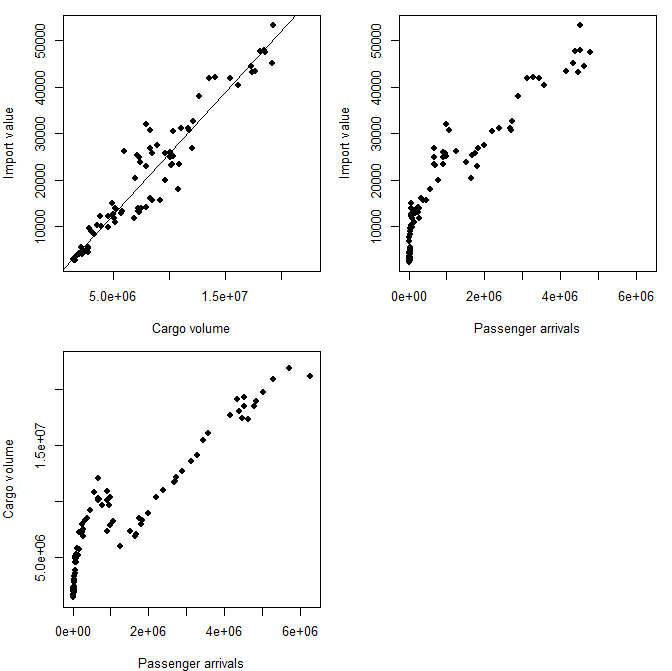 